Name _______________________________							      December 16, 2019We use negative numbers frequently in real-world situations. Give an example of a real situation in which you’d use negative numbers. Then, give at least one word in that situation that would indicate a positive integer and a word that would indicate a negative one.___________________________________________________________________________________________ _____________________________________________________________________________________________________________________________________________________________________________________________________________________________________________________________________________________________________________________________________________________________________________________________________________________________________________________________________________________________________________________________________________________________________________________________________________________________________________________________For each, write the integer that represents the situation:I deposited $200 into my account.The bank charged a fee of $25 for the late payment.Please plot -2 (M) and 4 (P) on the number line below: 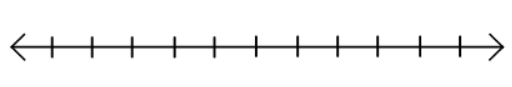 Find the difference of 13.5 and 11.37.Complete the table of equivalent ratios:Yards1234Inches